For a direct game switch with another team.  Does not require rescheduling of referees.  (ie: Smith Falls Tournament – Feb 10-13 )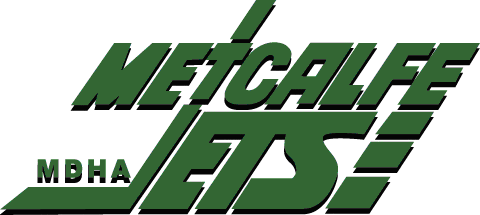 Metcalfe Minor Hockey AssociationGame Switch FormGame Number #: Day: Date:Time:Level: Arena:Away Team Name:Home Team Name:Game Number #:Day:Date:Time:Level: Arena:Away Team Name:Home Team Name:Request by (Team Name):Request by (Name/ Position):Request by (email address):Reason for Request:Tournament Name:Tournament Date:Opposition Agreed to Switch:Team Name:Agreed by (Name/Position):Agreed by (email address):Opposition Agreed to Switch:Team Name:Agreed by (Name/Position):Agreed by (email address):Opposition Agreed to Switch:Team Name:Agreed by (Name/Position):Agreed by (email address):